Adresse postale : ……………………………………………………………………………………………………...…………………………………………………………………………………………………………………………….Adresse e-mail : ……………………………………………………………………………………………………….Ecole fréquentée par l’enfant : ………………….…………………………………………………………………..Je, soussigné(e) : ……………………………………………………………………………………………………….déclare inscrire mon enfant au(x) cours d’éveil musical, de formation musicale ou d’initiation à la pratique théâtrale dispensé par l’AMAPP pour l’année scolaire 2020/2021. (cocher le ou les cours sélectionné(s))Enfant inscrit aux cours de musique + cours de théâtre : forfait unique 370€ + adhésion offerteJe joins à l’inscription de mon enfant un chèque global ou 3 chèques à l’ordre de l’AMAPP correspondant à l’adhésion(1) (25€) + la cotisation annuelle(2) à encaisser comme suit :J’autorise gracieusement, et sans limite dans le temps, l’AMAPP à publier à titre commercial ma photographie ou la photographie de mon enfant sur ses supports de communication :□ Oui / □ Non (cocher la réponse choisie)Fait à Aulnay-sous-Bois, le………………………….Signature précédée de la mention « Lu et approuvé » :  (1) Adhésion offerte dès deux enfants inscrits, ou si un enfant est inscrit dans les deux disciplines.(2) La cotisation annuelle varie selon les cours choisis. Voir le tableau.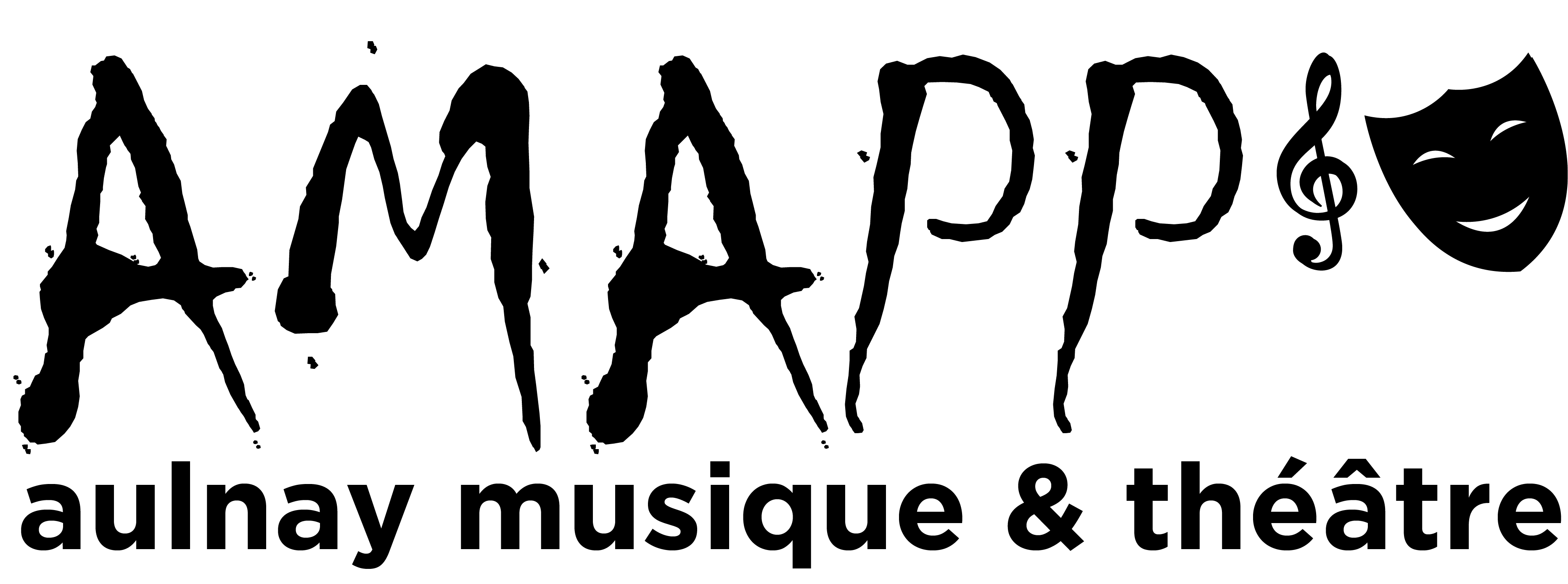 Fiche individuelle d’inscriptionAnnée scolaire 2020/2021Nom : ……………………………………………………Age : ………………………………………………..…..Téléphone fixe : ……………………………………....Prénom : ……………………………………………....Date de naissance : …………………………………Téléphone portable : ………………………………..MusiqueMusiqueThéâtreThéâtreVendrediVercingétorix□ 18h30/20h30   (techniques de l’acteur - 15 ans et plus)200€SamediRépublique□ 16h30/17h30 (éveil 1ème année - 4 ans)□ 17h30/18h30 (éveil 2ème année – 5 ans)□ 14h30/15h30 (formation - 8/10 ans)□ 15h30/16h30 (formation - 6/8 ans)□ 18h30/19h30 (formation - 10/14 ans)170€170€170€170€170€□ 11h30/12h30   (petits-grands acteurs - 8/11 ans)□ 13h/14h30   (expression corporelle - 12/14 ans)200€170€1er chèque : …....€(encaissé dès réception)2ème chèque : …....€(encaissé au 1er décembre 2020)3ème chèque : …....€(encaissé au 1er mars 2020)